OBRAZLOŽENJE UZ II. IZMJENE I DOPUNE PRORAČUNA GRADA SKRADINA ZA 2023. GODINUU skladu s odredbama Zakona o proračunu, Gradsko vijeće grada Skradina donosi II. Izmjene i dopune proračuna za 2023. godinu. Izmjene i dopune proračuna donose se, kao i proračun, na trećoj razini računskog plana, uz poštivanje proračunskih klasifikacija – organizacijska, funkcijska i ekonomska klasifikacija te izvori financiranja.           II. Izmjenama i dopuna proračuna za 2023. godinu predlažu se korekcije u odnosu na izvorni plan za 2023. godinu kako slijedi:OPĆI DIOA. RAČUN PRIHODA I RASHODAPRIHODI Prihodi poslovanja i prihodi od prodaje nefinancijske imovine povećavaju se u iznosu od 130.647,10 € na slijedećim pozicijama:Prihodi od poreza (skupina 61) povećavaju se za 65.042,10 €,Pomoći iz inozemstva i od subjekata unutar općeg proračuna (skupina 63) povećava se za 50.605,00 €, a odnose se na pomoći proračunu iz drugih pomoći, te na pomoći od izvanproračunskih korisnika,Prihodi od imovine (skupina 64) povećavaju se za 5.000,00 €,Prihodi od upravnih i administrativnih pristojbi, pristojbi po posebnim propisima i naknadama (skupina 65) povećavaju se za 10.000,00 €.RASHODI Rashodi poslovanja i rashodi za nabavu nefinancijske imovine povećavaju se u iznosu od od 130.647,10 € na slijedećim pozicijama:Rashodi za zaposlene (skupina 31) povećavaju se za 7.000,00 €,Materijalni rashodi (skupina 32) povećavaju se za 4.969,00 €,Naknade građanima i kućanstvima na temelju osiguranja i druge naknade (skupina 37) povećavaju se za 17.000,00 €,Ostali rashodi (skupina 38)  povećavaju se za 34.441,16 €Rashodi za nabavu neproizvedene dugotrajne imovine (skupina 41) smanjuju se za 10.676,96 €Rashodi za nabavu proizvedene dugotrajne imovine (skupina 42) povećavaju se za 77.913,90 €POSEBNI DIORashodi i izdaci u Posebnom dijelu proračuna povećavaju se ili smanjuju na slijedeći način:GLAVA 00501 –  UPRAVNI ODJEL ZA FINANCIJE, IMOVINSKO-PRAVNE POSLOVE I DRUŠTVENE DJELATNOSTIPROGRAM 1002 REDOVNA DJELATNOST UPRAVNOG ODJELA ZA FINANCIJE, IMOVINSKO-PRAVNE POSLOVE I DRUŠTVENE DJELATNOSTI A10001 Zajednički poslovi gradske upraveZbog procjene potreba do kraja godine korigirane su sljedeće pozicije: Pozicija - Doprinosi za obvezno zdravstveno osiguranje planirana je u iznosu 33.181,00 €, a izmjenama i dopunama povećana je na 34.181,00 €. Pozicija - Ostali rashodi za zaposlene planirana je u iznosu od 13.273,00 €, a izmjenama i dopunama  povećana je na 19.273,00 €.Pozicija - Naknade za prijevoz na posao i s posla planirana je u iznosu od 20.000,00 €, a izmjenama i dopunama smanjena je na 18.000,00 €. Pozicija - Seminari, savjetovanja i simpoziji planirana je u iznosu od 1.990,00 €, a ovim izmjenama i dopunama smanjena je na 990,00 €. Pozicija - Usluge telefona, pošte i prijevoza planirana je u iznosu od 16.000,00 €, a izmjenama i dopunama smanjena je na 15.000,00 €.Pozicija - Usluge natječaja i oglasa planirana je u iznosu od 4.000,00 €, a izmjenama i dopunama povećana je na 7.000,00 €.Pozicija - Ostale tekuće donacije planirana je u iznosu od 4.645,30 €, a izmjenama i dopunama povećana je na 7.845,30 €. Pozicija - Donacije turističkoj zajednici za promidžbu planirana je u iznosu od 15.930,00 €, dok je izmjenama i dopunama povećana na 26.930,00 €. PROGRAM 2000 PROGRAMSKA DJELATNOST JAVNIH POTREBA U KULTURIAktivnost A200001 Kulturne manifestacijePozicija - Organizacija kulturnih manifestacija planirana je u iznosu od 21.634,77 €, a izmjenama i dopunama povećana je na 28.634,77 €.PROGRAM 4000 SOCIJALNA SKRBAktivnost A400002 Sufinanciranje cijene prijevoza učenika srednjih škola Pozicija - Sufinanciranje cijene prijevoza planirana je u iznosu od 60.000,00 €, a izmjenama i dopunama povećana je na 80.000,00 € zbog procjene potreba do kraja 2023. godine. PROGRAM 5000 PROGRAMSKA DJELATNOST PREDŠKOLSKOG ODGOJA Aktivnost A500001 Sufinanciranje privatnog vrtićaPozicija - Sufinanciranje cijene privatnog dječjeg vrtića planirana je u iznosu od 13.272,00 €, dok je izmjenama i dopunama smanjena na 10.272,00 € zbog procjene potreba do kraja 2023. godine.PROGRAM 7000 PRORAMSKA DJELATNOST ZAŠTITE I SPAŠAVANJAAktivnost A700003 Udruge građana od značaja za ZISPozicija - Tekuće donacije Crvenom križu planirana je u iznosu od 3.982,00 €, a izmjenama i dopunama povećana je za na 4.223,16 € jer je iznos donacije određen ugovorom koji je sklopljen u 2023. godini, tj. prije donošenja samog proračuna. GLAVA 00503 DJEČJI VRTIĆ GRADA SKRADINAPROGRAM 5000 PROGRAMSKA DJELATNOST PREDŠKLSKOG ODGOJA Aktivnost A500003 Redovna djelatnost Dječjeg vrtića SkradinPozicija - Ostale usluge planirana je  u iznosu od 663,61 €, a izmjenama i dopunama povećana je na 4.663,61 € zbog mogućih dodatnih troškova vrtića. GLAVA 00601 UPRAVNI ODJEL ZA GOSPODARSTVO, KOMUNALNE DJELATNOSTI I LOKALNU SAMOUPRAVUPROGRAM 6000 ODRŽAVANJE KOMUNALNE INFRASTRUKTUREAktivnost A600003 Usluge tekućeg i investicijskog održavanja Pozicija - Usluge tekućeg i investicijskog održavanja cesta planirana je u iznosu od 86.270,00 €, dok je izmjenama i dopunama povećana na 96.270,00 € zbog sklapanja novih ugovora za održavanje. Aktivnost A600008 Ostale usluge održavanja javnih površinaPozicija - Uređenje pomorskog dobra na k.č. 148/16 planirana je u iznosu od 20.000,00 €, a izmjenama i dopunama je povećana  na 35.000,00 € zbog izgradnje istezališta za brodove. Aktivnost A600012 Uređenje javnog parkirališta Pozicija - Uređenje javno prometne površine u Rupama (Marasovića guvno) planirana je u iznosu od 31.181,00 €, a izmjenama i dopunama ova se stavka za sada uklanja. Aktivnost A600014 Projekt uređenja pomorskog dobraPozicija - Projekt uređenja pomorskog dobra nova je pozicija koja se dodaje u iznosu od 3.150,00 € za parterno uređenje pomorskog dobra uz komunalnu luku Mala Jaruga.PROGRAM 7000 PROGRAMSKA DJELATNOST ZAŠTITE I SPAŠAVANJAAktivnost A700001 VatrogastvoPozicija - Tekuće donacije-DVD Skradin i Dubravice planirana je u iznosu od 39.817,00 €, a izmjenama i dopunama iznosi 59.817,00 € zbog troškova sezonskih vatrogasaca koje je Grad Skradin obavezan financirati.GLAVA UPRAVNI ODJEL ZA FINANCIJE, IMOVINSKO-PRAVNE POSLOVE I DRUŠTVENE DJELATNOSTI PROGRAM REDOVNA DJELATNOST UPRAVNOG ODJELA ZA FINANCIJE, IMOVINSKO-PRAVNE POSLOVE I DRUŠTVENE DJELATNOSTI Kapitalni projekt K100001 Nabava uredske opremePozicija - Uredski namještaj planirana je u iznosu od 2.655,00 €, a izmjenama i dopunama smanjena je na 1.795,96 € zbog procjene potreba do kraja 2023. godine.PROGRAM 1300 GRAĐENJE OBJEKATA U UREĐENJA KOMUNALNE INFRASTRUKTURE Kapitalni projekt K130020 Program potpore stambenog zbrinjavanja Pozicija - Program poticane stanogradnje planirana je u iznosu od 26.545,00 € a izmjenama i dopunama smanjena je na 6.545,00 € s obzirom da do realizacije još nije došlo. Isti program planirat će se proračunom za 2024. godinu. GLAVA 00601 UPRAVNI ODJEL ZA GOSPODARSTVO, KOMUNALNE DJELATNOSTI I LOKALNU SAMOUPRAVUPROGRAM 1002 REDOVNA DJELATNOST UPRAVNOG ODJELA ZA FINANCIJE, IMOVINSKO-PRAVNE POSLOVE I DRUŠTVENE  DJELATNOSTI Aktivnost A100002 Usluge tekućeg i investicijskog održavanjaPozicija Sanacija krovišta zgrade k.č. 559 planirana je u ukupno iznosu od 86.201,67 €, a izmjenama i dopunama povećana je na 141.749,67 € zbog postupka javne nabave kojim je dobivena vrijednost radova veća od planirane. PROGRAM 2000 PROGRAMSKA DJELATNOST JAVNIH POTREBA U KULTURIKapitalni projekt K200002 Obnova utvrde TurinaPozicija - Uređenje utvrde Turina planirana je u iznosu od 6.637,00 €, a izmjenama i dopunama povećana je na 21.837,00 € jer je temeljem informativnih ponuda cijena veća od planirane.   Kapitalni projekt K200009 Projekt zipline Pozicija - Projektna dokumentacija Zip line planirana je u iznosu od 12.211,00 €, dok je izmjenama i dopunama za sada uklonjena. PROGRAM 3000 PROGRAMSKA DJELATNOST ŠPORTSKIH UDRUGAKapitalni projekt K30003 Sportske dvorane i rekreacijski objektiPozicija - Centar za aktivni turizam-Veslački hangar planirana je u iznosu od 1.423.214,48 €, a izmjenama i dopunama je smanjena na 1.102.393,32 €. PROGRAM 1200 IZRADA PLANOVA, PROGRAMA, PROJEKATA Kapitalni projekt K120002 Izrada ostalih projekata i planovaPozicija - Arheološka zbirka planirana je u iznosu od 10.618,00 €, a izmjenama i dopunama smanjena je na 2.618,00 € zbog procjene potreba do kraja 2023. godine. Dodana je pozicija Izvedbeni projekt parkinga u iznosu od 3.875,00 € kako bi se riješio problem parkiranja autobusa. Kapitalni projekt K120004 Izrada projektnih dokumentacija i planova Dodana pozicija Prometni elaborat u iznosu od 4.000,00 € za regulaciju prometovanja autobusa.Pozicija Usluge stručnog nadzora za projekt izgradnje nerazvrstanih cesta planirana je u iznosu od 5.309,00 € a izmjenama i dopunama povećana je na 6.968,04 € zbog dodatnih troškova stručnog nadzora. PROGRAM 1300 GRAĐENJE OBJEKATA I UREĐENJA KOMUNALNE INFRASTRUKTUREKapitalni projekt K130001 Nerazvrstane ceste-uređenje puteva i ulica Pozicija - Uređenje ulice stube Mate Klarića planirana je u iznosu od 16.092,00 € a izmjenama i dopunama povećana je na 21.092,00 € zbog dodatnih radova koji će biti izvedeni. Pozicija - Nerazvrstane ceste na području grada Skradina planirana je u iznosu od 76.876,48 € a izmjenama i dopunama povećana na 110.844,42 € iz razloga što su u ovoj godini izvršeni radovi koji su trebali biti realizirani kroz 2022. godinu ali nisu zbog vremenskih neprilika.Kapitalni projekt K130003 Protupožarni putevi Pozicija - Poljski i protupožarni putevi planirana je u iznosu od 70.000,00 € a izmjenama i dopunama povećana je na 76.000,00 € zbog veće potrošnje sredstava uzrokovane poplavama. Kapitalni projekt K130016 Izgradnja dječjih igralištaIzgradnja dječjih igrališta planirana je u iznosu od 13.272,28 € a izmjenama i dopunama povećana je na 16.272,28 € jer je postupkom javne nabave dobivena veća cijena od planirane. Kapitalni projekt K130021 Priključci-HEPPozicija - Priključci-HEP planirana je  u iznosu od 10.000,00 € a izmjenama i dopunama povećana je na 22.000,00 € zbog dodatnih priključaka . Kapitalni projekt K130023 Sanacija dijela županijske ceste ŽC6075-Karlove kuće Pozicija - Sanacija dijela županijske ceste ŽC6075-Karlove kuće-ŽUC planirana je u iznosu od 210.000,00 € a izmjenama i dopunama povećana je na 273.878,16 € s obzirom na očekivano povećanje prihoda od strane Županijske uprave za ceste.  Kapitalni projekt K130024 Izgradnja fekalne kanalizacije uz državnu cestu D56Dodana pozicija Izgradnja fekalne kanalizacije uz državnu cestu D56 u iznosu od 225.000,00 €.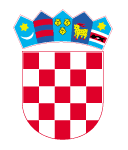                REPUBLIKA HRVATSKA        ŠIBENSKO-KNINSKA ŽUPANIJA                    GRAD SKRADIN